POHÁDKOVÝ KARNEVAL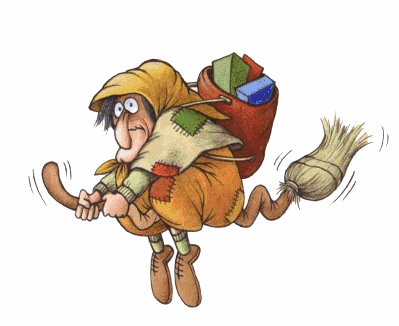 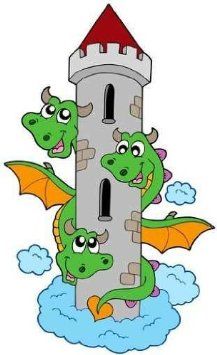 VE ŠKOLCE MÁME,  DO KOSTÝMŮ SE RÁDI OBLÉKÁMEKdy: 17.3. 2022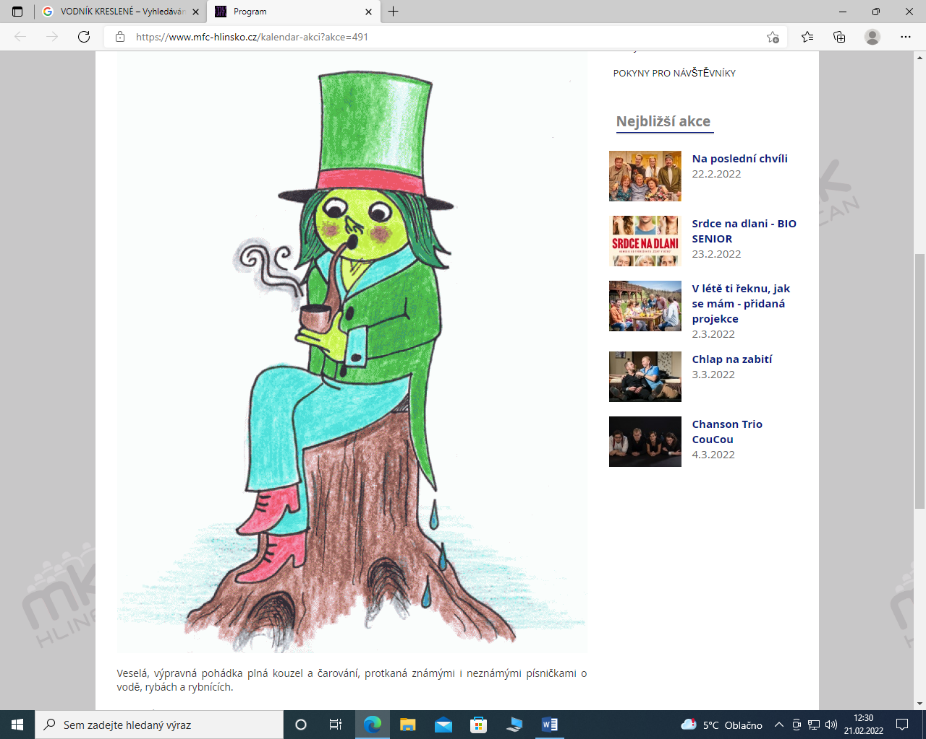 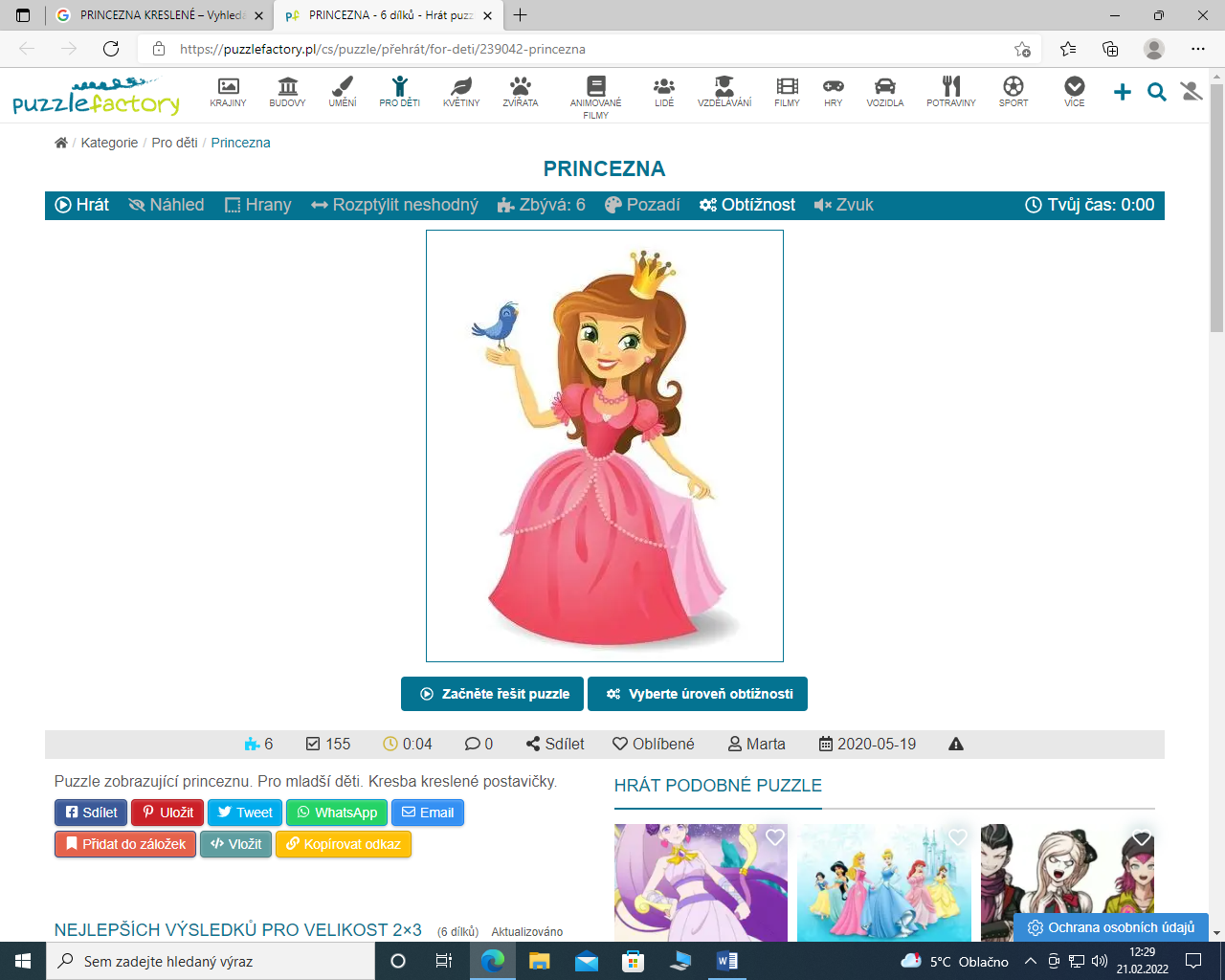 PROSÍME PŘIJĎTE RÁNO OBLEČENI DO KOSTÝMU, ČEKÁ NÁS SPOUSTU ZÁBAVY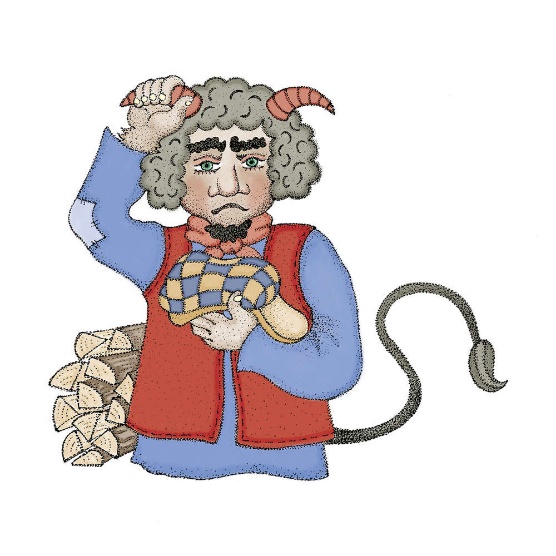 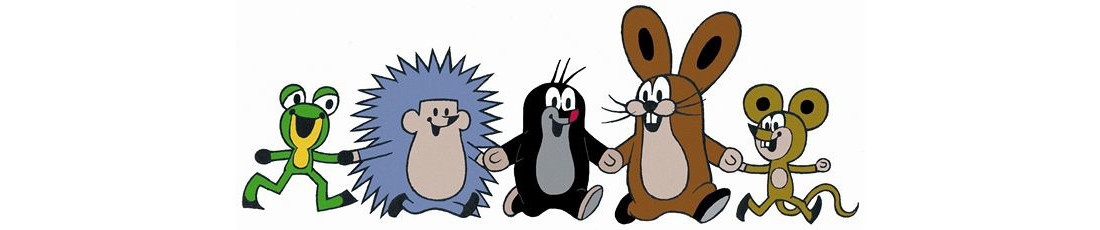 